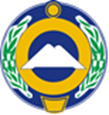 ИЗБИРАТЕЛЬНАЯ КОМИССИЯПРЕДГОРНЕНСКОГО СЕЛЬСКОГО ПОСЕЛЕНИЯ      В соответствии с пунктами 2-4 статьи 18 Федерального Закона от 12 июня 2002 года №67-ФЗ «Об основных гарантиях избирательных прав и права на участие в референдуме граждан Российской Федерации» и в связи с истечением срока образования избирательных округов Избирательная комиссия Предгорненского сельского поселения ПОСТАНОВЛЯЕТ:Определить схему образования одномандатных избирательных округов №№1-7 Предгорненского сельского поселения с обозначением их границ согласно приложению.Направить схему в Совет Предгорненского сельского поселения для обнародования.Направить настоящее постановление в Избирательную комиссию Карачаево-Черкесской Республики для размещения на официальном сайте.Контроль за исполнением настоящего постановления возложить на секретаря Избирательной комиссии Предгорненского сельского поселения Ю.В. Мархель.Границы избирательных округовПредгорненского сельского поселения20.12.2021 г.ПОСТАНОВЛЕНИЕ№ 26/117ПОСТАНОВЛЕНИЕ№ 26/117ст. ПреграднаяОб определении схемы образования избирательных округов с обозначением их границОб определении схемы образования избирательных округов с обозначением их границОб определении схемы образования избирательных округов с обозначением их границПредседательС.С. ТерещенкоСекретарь Ю.В. МархельПриложение к постановлению Избирательной комиссии Предгорненского сельского поселения от 20.12.2021 г.  №26/117№ избирательного округаГраницы избирательного округаЧисленность избирателей1с. Предгорное, ул. Шоссейная:1, 2, 3, 4, 5, 7, 8, 9, 10, 11, 12, 13, 14, 15, 15а, 16, 18, 19, 20,21, 22, 23, 24, 25, 26, 28, 30, 38.622с. Предгорное, ул. Садовая:1, 1а, 2, 3, 4, 5, 6, 7, 8, 9, 10, 12, 13, 14, 15, 16, 17, 18, 19.623с. Предгорное, ул. Садовая:20, 21, 22, 23, 24, 25, 26, 28, 30, 32, 34, 36, 38;с. Предгорное, ул. Советская:2, 4, 5, 6, 7, 8, 10, 12, 14, 16, 18.644с. Предгорное, ул. Садовая:29, 31, 33, 35, 37, 41, 46, 48, 50, 52, 54, 56; с. Предгорное, ул. Советская, 9;с. Предгорное, ул. Шоссейная:32, 33, 34, 37, 39, 40, 42, 44, 46. 635с. Подскальное, ул. Набережная:1, 2, 3, 4;с. Подскальное, ул. 8 Марта:1, 2, 4, 5, 6, 6а;с. Подскальное, ул. Октябрьская:7, 8, 11, 12, 14, 15, 17, 18, 20, 22, 24, 28, 28а, 32, 34, 36, 38.536с. Подскальное, ул. Шоссейная:1, 2, 3, 5, 6, 7, 8;с. Подскальное, ул. Октябрьская:1, 3, 4, 5, 6, 9, 10;с. Подскальное, ул. Кооперативная:1, 2, 3, 4;2, 4, 4а, 6, 8, 10, 12, 14, 14а, 16;х. Ершов, ул. Лесная:1, 2, 3, 4, 6, 5б, 7, 8, 9, 11, 11а, 13, 21.547х. Ершов, ул. Шоссейная:1, 1г,2,3,4,4а,6,8, 9, 10,11, 12,14, 14а,16, 18, 20, 22;х. Ершов, ул. Пролетарская: 1, 2, 3, 4, 5, 6, 7, 8, 9, 10, 11, 11а, 12, 14, 16, 16а, 16б, 18, 20;х. Ершов, ул. Победы:1, 2, 3, 4, 5, 6, 7, 8, 9, 12, 14, 16, 18, 18б, 20, 20а.54